2021-2022年度第二十一届中国金马奖奖项设置（开发商/投资商/文旅项目/设计机构类）                                                        第二十二届中国金马奖参评方法                        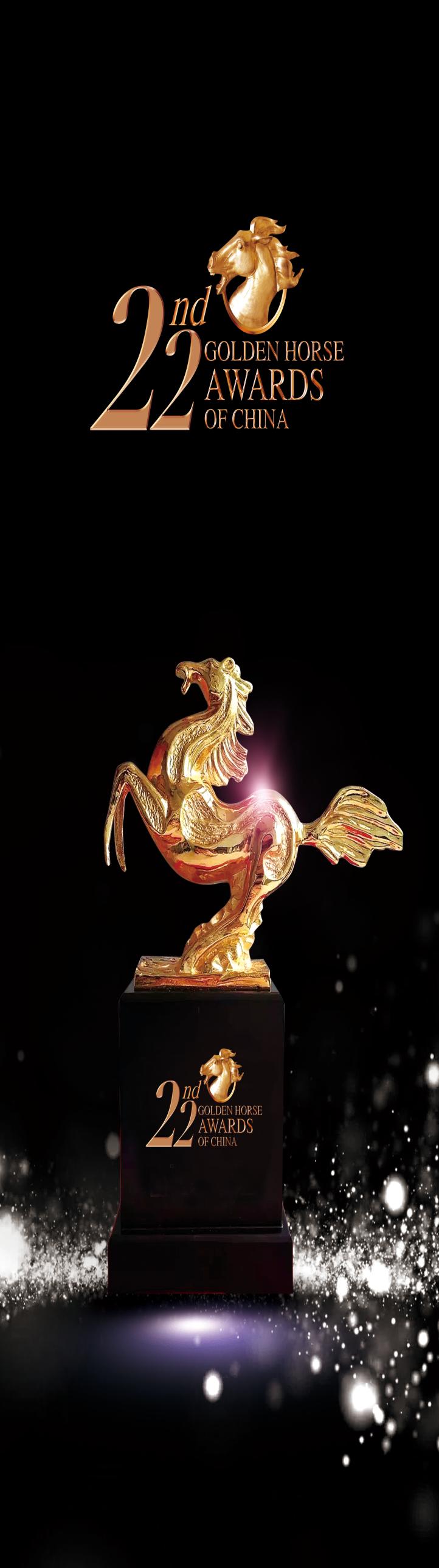 中国金马奖源自中国优秀旅游城市标志“马踏飞燕”，象征行业先导，是全球住宿、餐饮、旅游及产业地产至高荣誉之一，行业发展的风向标，经过二十多年的塑造和传播，已经在亚太地区乃至全球享誉盛名，拥有广泛知名度和美誉度，堪称大文旅产业的“奥斯卡”颁奖盛典，获奖企业被业界公认为行业的丰碑，获奖者被业界公认为行业的标杆。 第二十二届中国金马奖由中国网（中国互联网新闻中心）、中国饭店杂志社、中国文旅首席新媒体《悦旅》组织并发布。本届中国金马奖仍然参照“奥斯卡”评审委员会的国际评选惯例，根据评委提名、企业申报、诚信背书的原则，将从入围2021-2022年度住宿、餐饮及旅游业百佳，产业链百佳合作伙伴（大文旅全产业链，旅游地产、商业地产，制造商、服务商、供应商，设计机构等），特色小镇、绿色饭店、绿色餐饮、地标美食、美丽民宿、高尔夫度假村及球场等，以及《全球文旅英才榜》年度影响力100人遴选产生。参评流程第一阶段：提名推荐 由各地政府主管部门、行业协会推荐，参照“奥斯卡”评选等国际惯例，根据评委提名、企业申报、诚信背书的原则，获提名名单与最终获奖名单的比例约为5:1。第二阶段：提名通知 评审委员会办公室向获提名单位/个人发送获提名通知函。第三阶段：提交材料 获提名的单位/个人及时向评审委员会递交参评表及相关参评材料。第四阶段：初评入围 根据获提名单位/个人所提交的参评材料经评审委员会执行主席初评，确定入围候选名单。第五阶段：口碑测评 由第三方机构（协会、媒体）进行行业及媒体“口碑”测评，该测评结果在最终评选结果中占评分30%。第六阶段：“金马客”体验 由《悦旅》挑选的“金马客”以顾客（访客）的身份对参评参评企业、文旅项目、酒店及餐饮企业、高尔夫度假村及球场进行“暗访”体验，该体验结果在最终评选结果中占评分20%。第七阶段：评审团投票 由国家级注册考评委、权威媒体记者、文旅达人代表等组成的评审团将综合评核各候选名单，此部分结果在最终评选结果中占评分50%。第八阶段：统计结果 评审委员会综合各方面测评、投票、体验、评审情况，统计获奖结果，得出榜单。第九阶段：获奖通知 评审委员会办公室向获奖单位/个人发送获奖及会议通知。第十阶段：颁奖盛典 在第二十二届中国金马奖盛典上举行隆重的颁奖典礼，为获奖者颁发荣誉证书、奖牌/勋章勋带（或奖座）。第十一阶段：整合传播 在相关行业权威媒体及大众主流媒体上公布获奖名单，为获奖者进行全球整合传播品牌推广，提升品牌影响力，提高品牌知名度和美誉度。参评时间递交材料：自2021年12月1日起接受参评登记奖项揭晓：2022年5月27日      颁奖典礼：2022年5月27日参评联络详情请登录主办方官网（网址：www.CTGF163.com）了解并下载申报表格，《参评及宣传推广方案》（定制）请致电评审委员会办公室查询（电话：020-89899000转895/892/861/833/838）。开发商／投资商奖（2021-2022年度）年度感动中国责任开发商/投资商    年度卓越城市运营商        数字化建设标杆企业         智慧地产领先企业                 年度智慧社区创新奖        年度影响力文旅集团                    年度杰出投资价值文旅项目         年度杰出酒店并购交易奖    年度杰出酒店投资奖   年度领军文旅集团                 年度文旅开发/运营新锐奖   文旅振兴突出贡献奖文旅奖（2021-2022年度）文旅项目奖城市地标文旅项目                年度标杆康旅项目          年度卓越文创项目      年度文旅特别贡献奖              年度文旅创意奖            城市新名片文旅项目  年度优秀旅游度假区              年度优秀主题乐园          年度网红文旅项目（二）文旅人物奖中国文旅年度十佳CEO/总经理     中国文旅年度影响力人物     中国文旅杰出总裁/总经理         中国文旅新领军人物             中国文旅新锐人物           中国文旅优秀项目总经理中国文旅功勋奖                 中国文旅创新奖             中国文旅敬业奖        设计机构奖（2021-2022年度）设计综合奖中国文旅优秀规划设计机构          中国文旅/酒店卓越设计机构        中国酒店优秀室内设计机构          中国酒店优秀文创设计机构   中国酒店设计年度领军品牌          中国酒店优秀建筑设计机构        中国酒店优秀软装设计机构          中国酒店优秀VI设计机构         设计案例奖中国文旅小镇设计金奖         中国特色民宿设计金奖       城市地标酒店设计金奖          中国主题酒店设计金奖         中国精品酒店设计金奖       中国文旅综合体设计金奖  中国服务式公寓设计金奖       中国绿色酒店设计金奖       中国酒店生态低碳设计金奖     中国酒店大堂设计金奖         中国酒店总统套房设计金奖   中国酒店园林景观设计金奖          中国酒店软装设计金奖         中国酒店灯光照明设计金奖   主题餐厅创意设计金奖 （三）设计至尊大奖
中国文旅/酒店设计评审团至尊大奖中国文旅/酒店设计媒体推荐大奖    中国文旅/酒店设计公众口碑大奖  中国文旅/酒店设计业主满意奖      中国文旅/酒店设计管理公司满意奖  （四）设计人物奖中国文旅设计年度领军人物      中国酒店设计年度领军人物   中国文旅设计年度杰出人物      中国酒店设计年度杰出人物 中国文旅设计年度新锐人物      中国酒店设计年度新锐人物          